ИНФОЛИСТ2018Обращаем ваше внимание на календарный план MINIBOSS II СЕМЕСТР: 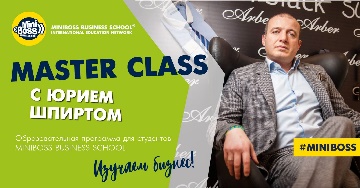 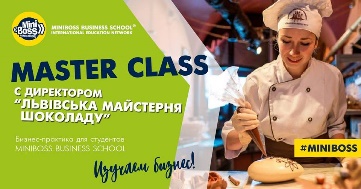 МАСТЕР-КЛАССЫ: с 11 февраля по 30 апреля,ФОРУМ СТАРТАПОВ: 17 марта, Отель Черное Море (парк Шевченко), 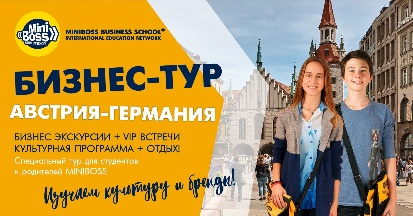 БИЗНЕС-ТУР: 29 марта - 4 апреля, 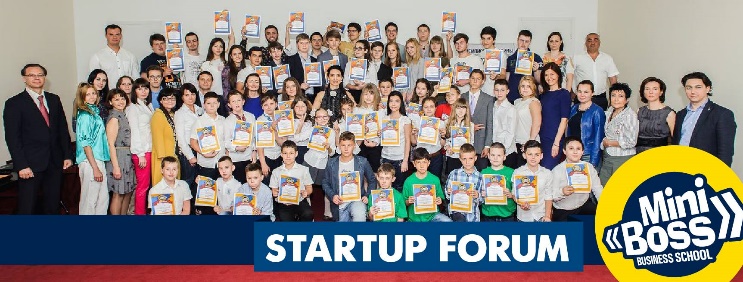 Австрия-Германия, ЧЕМПИОНАТ УКРАИНЫ: 9 июня, Сады Победы,Международный ОЛИМПИЙСКИЙ ЛАГЕРЬ в ГРЕЦИИ: 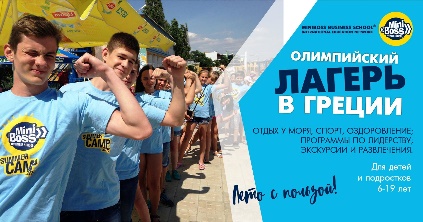 8-22 июля,Международный БИЗНЕС ЛАГЕРЬ в БОЛГАРИИ: 22 июля - 3 августа,ЧЕМПИОНАТ МИРА по ПРЕДПРИНИМАТЕЛЬСТВУ: 29 июля - 3 августа, Болгария.До 1 марта – цены раннего бронирования от 346 евро!!!!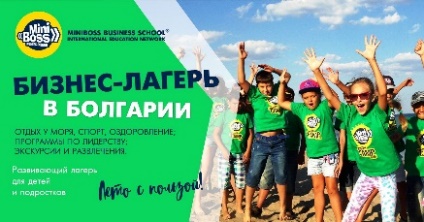 Закажите себе рассылку с подробностями о лагерях по тел: 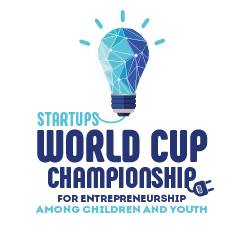 093-303-00-99.Желаем плодотворного II семестра!С уважением, ВАШ MINIBOSS